Конспект занятия по математике «Ритм (поиск и составление закономерностей)»Тема: Ритм (поиск и составление закономерностей)Цель: Сформировать представление о ритме (закономерности, умение в простейших случаях видеть закономерность и составлять ряд закономерно чередующихся предметов фигур; сформировать опыт самостоятельного преодоления затруднения под руководством воспитателем. Закрепить изученные геометрические фигуры, закрепить умение определять и называть свойства предметов. Тренировать мыслительные операции анализ, сравнения, обобщение и аналогию, развивать внимание, память речь, логическое мышление, фантазию.Материал к занятию: квадраты: 2 белых, 2 голубых, 1 зеленый, 2 желтых; 2 карандаша на каждого ребенка голубой и красный. Листочки с «бусами» на каждого ребенка. Ход занятия: 1.Воспитатель собирает детей возле себя. Беседа с детьми.-Ребята, сегодня мы с вами попадем в волшебную страну, которая называется «Ритм». Закройте глазки, сильно при сильно зажмурьтесь. А теперь открывайте, мы в волшебной стране! Посмотрите, как здесь красиво!-Есть ли у вас любимое время года?-За что вы любите, например, лето?-А какое сейчас время года?-Какое время на ваш взгляд самое красивое?Ответы детей. Воспитатель подводит к тому, что красиво любое время года. Во все времена художники поэты писали стихи, рисовали картины, восхищались всеми временами года. Предлагаю вам представить, что вы художники и хотите нарисовать времена года.-Какой краской вы будете рисовать (зиму, лето, осень?Ответы детей: почему они выбрали именно эти цвета.-Что происходит весной? (Тает снег, текут ручьи, голубое небо.)-Какую краску возьмем,для того, чтобы изобразить весну (голубую.)-В какое время года начинается новый год?Воспитатель предлагает нарисовать времена года начиная с зимы по порядку.Дети выкладывают квадраты выбранных цветов : белый, голубой, зеленый, желтый, белый, голубой, …. Больше зеленого квадрата нету.-Смогли ли вы выполнить задание?-Почему не смогли?Не хватает зеленого квадрата.-Почему нельзя положить вместо зеленого какой-нибудь другой цвет?Дети высказывают свое мнение.Воспитатель подводит к выводу о том, что после весны наступает лето.-Что нужно сделать для того, что бы задание было закончено? (зеленый квадрат).В завершении дети хором проговаривают ритм: зима, весна, лето, осень, зима, весна, лето, осень.Воспитатель подводит итог: времена года идут друг за другом в определенной последовательности, который повторяется (то есть в определенном ритме).2.ФИЗМИНУТКАИгра «В разном ритме»Дидактические задачи: организовать активный отдых детей, тренировать умение чувствовать музыкальный ритм и двигаться в соответствии с ним.-Ребята, что-то я притомилась немного, давайте поиграем. Выходите на коврик. Я вам предлагаю подвигаться по залу в определенном ритме. И в этом нам поможет бубен.- Будьте внимательны.(Дети ходят, бегают  в заданном ритме)Подитог: Итак, отдохнули. Какие движения мы чередовали? (ходьбу и бег.)- Ребята, как мы двигались по залу? (Ритмично)- Шагали, бежали, шагали, бежали.- Вот видите и в движениях можно использовать ритм.После остановки воспитатель предлагает детям приложить руку к левой стороне груди.- Кто знает, что находится у человека в этом месте?- Сердце работает (стучит) в определенном ритме. Если ритмы сердца нарушены, значит, сердце не совсем здорово и надо обратиться к врачу.Воспитатель предлагает детям отдышаться после прыжков  и сделать глубокий вдох , еще вдох, снова вдох…- Почему вы не можете выполнить задание? Потому что после вдоха обязательно должен идти выдох.- Может ли быть нарушен этот ритм?Воспитатель обращает внимание детей на то, что и это явление природы подчинено ритму.- Ребята тут такая незадача, я приготовила для вас прекрасные, красивые бусы, но вот по дороге в детский сад, ниточки у бус порвались, и бусы все растерялись. Могли бы вы мне помочь собрать бусы? Для этого Вам понадобятся карандаши, посмотрите внимательно, что за чем чередуется и продолжите рисовать бусы, соблюдая заданный ритм.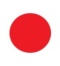 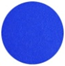 Молодцы ребята! У вас все здорово получилось, но нам пора возвращаться в наш детский сад, а возвращаться мы будем на велосипеде.Дети ложатся на пол на спину и имитируют езду на велосипеде. С начало медленно на горку, потом быстро с горки.Воспитатель спрашивают у детей заметили ли они ритм в движениях.Ответы детей. (с начало быстро, потом медленно, с начало на горку потом с горки). Вывод,что здесь тоже было повторение следовательно ритм.Воспитатель хвалит детей. Молодцы ребята вы меня порадовали. Вот мы и в саду.-Что понравилось на занятии?-Что было самое интересное?-Что больше всего запомнилось?